Voici nos comptines de début d’année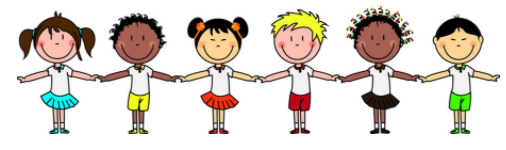 Allons à l’écoleAllons à l’école,
Faire des farandoles
Pour rencontrer la maitresse
Faut y aller à toute vitesse;
Soyons pas timide
On est des bolides
On est vraiment prêts à tout
Nous voici et nous voilà,
C’est nous(Sur l’air d’une souris verte)Vive la rentrée !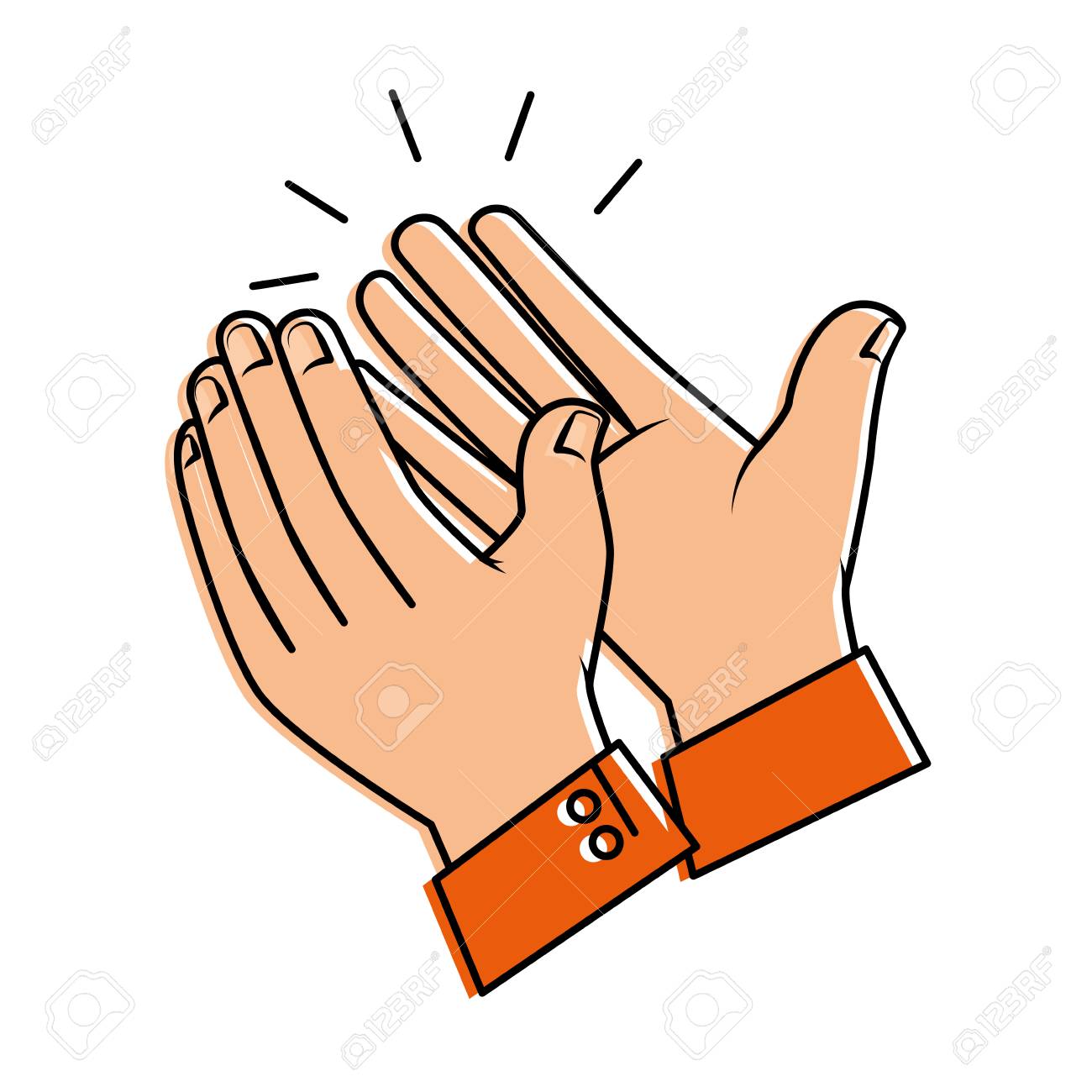 Frappe FrappeFrappe
Doigts croisés
Frappe FrappeFrappe
Mains cachées
Frappe FrappeFrappe
Poings fermés
Frappe FrappeFrappe
Applaudissez …..
Et vive la rentrée!C'est la rentrée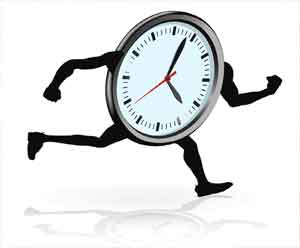 C'est la rentrée, c'est la rentréeSalut les copines, salut les copainsC'est la rentrée, c'est la rentréeVoici venue l'heure de se retrouverMichel Agneray